В соответствии с Федеральным законом от 30.12.2020 № 518-ФЗ «О внесении изменений в отдельные законодательные акты Российской Федерации» администрацией Снежинского городского округа Челябинской области проводятся мероприятия по выявлению правообладателей ранее учтенных объектов недвижимости (земельных участков, зданий, сооружений, объектов незавершенного строительства, помещений).Администрация Снежинского городского округа уведомляет, что15 декабря 2023 года в период с 10.00 час. до 10.30 час. будет проводиться осмотр в отношении ранее учтенных объектов недвижимости:Осмотр будет осуществляться рабочей комиссией, утвержденной распоряжением администрации Снежинского городского округа от 11.06.2021 №167-р (с изм. от 24.08.2021 №229-р).По всем вопросам обращаться в управление градостроительства администрации города Снежинска по адресу: Челябинская обл., г. Снежинск, б-р Циолковского, д. 6, каб. № 6, тел.: 8 (34146) 3-59-48.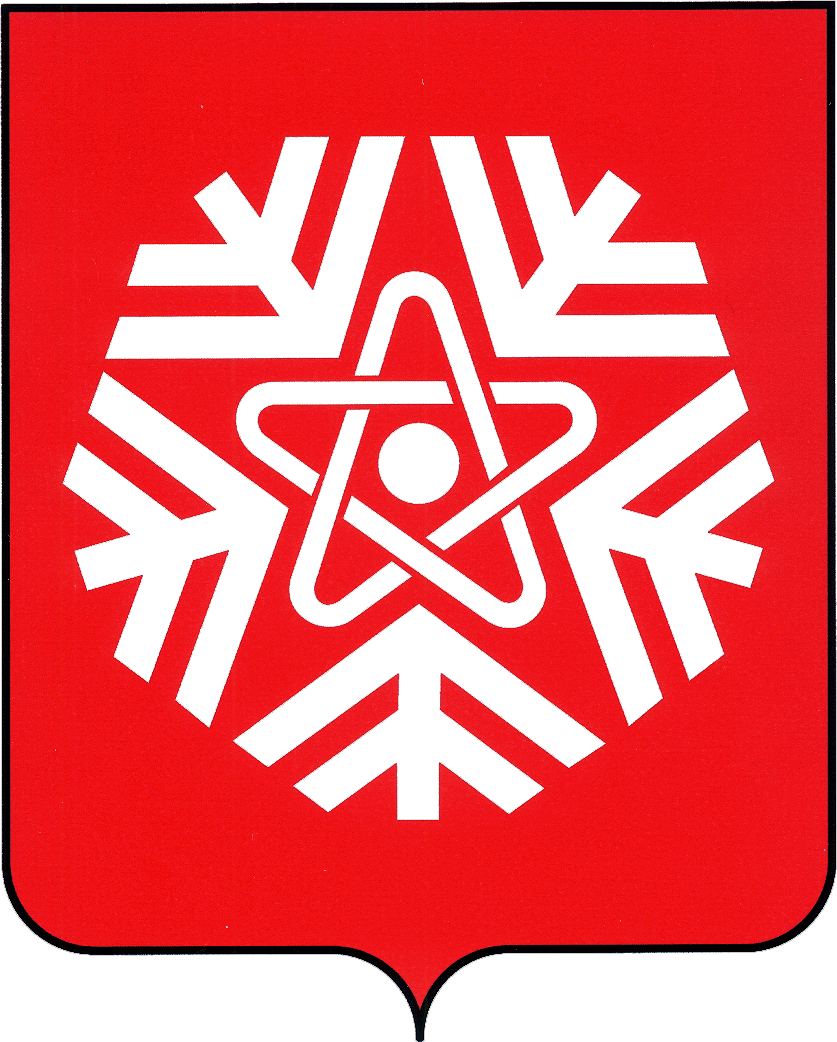 УВЕДОМЛЕНИЕ О ПРОВЕДЕНИИ ОСМОТРА (ОСМОТРОВ) ОБЪЕКТА (ОБЪЕКТОВ) НЕДВИЖИМОСТИ N п/пКадастровый номерАдрес174:40:0000000:1701Челябинская область, город Снежинск, улица Мамина-Сибиряка, дом 18274:40:0000000:2387Челябинская область, город Снежинск, улица Мамина-Сибиряка, дом 26374:40:0000000:2404Челябинская область, город Снежинск, улица Мамина-Сибиряка, дом 27